	OFFICE OF THE CHANCELLOR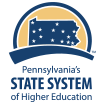 	Academic Affairs	Notification of Moratorium or Discontinuance*All fields must be completed within applicable sections.Add additional information below as needed for clarity.HEADER INFORMATIONHEADER INFORMATIONHEADER INFORMATIONHEADER INFORMATIONUniversity: University: University: University: Type of Program Being Affected: Type of Program Being Affected: Type of Program Being Affected: Type of Program Being Affected: Proposed Action: Proposed Action: Desired Implementation Date:  Desired Implementation Date:    DETAILS  DETAILS  DETAILS  DETAILSProgram Name: Program Name: Program Name: Program Name: Award (major only): CIP: CIP: API Program Identifier: *If only a concentration [as opposed to a major and all of its concentrations] is being put into moratorium/discontinuance, please provide the details of the associated Major below.**If only a concentration [as opposed to a major and all of its concentrations] is being put into moratorium/discontinuance, please provide the details of the associated Major below.**If only a concentration [as opposed to a major and all of its concentrations] is being put into moratorium/discontinuance, please provide the details of the associated Major below.**If only a concentration [as opposed to a major and all of its concentrations] is being put into moratorium/discontinuance, please provide the details of the associated Major below.*Major Name: Major Name: Major Name: Major Name: Major Award: Major CIP: Major CIP: Major API Program Identifier: RATIONALE FOR MORATORIUM / DISCONTINUANCEExplain the motivating factors leading to the decision to place program into moratorium or discontinuance.